 Committee of the Whole Room 1340 Coleman A. Young Municipal Center (313) 224-3443  Detroit, MI 48226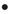 REVISEDTHIS MEETING WILL BE A VIRTUAL COMMITTEE MEETINGTo attend by phone only, call one of these numbers:  +1 929 436 2866, +1 312 626 6799, +1 669 900 6833, +1 253 215 8782, +1 301 715 8592, +1 346 248 7799 - Enter Meeting ID: 330332554#NEIGHBORHOOD  COMMUNITY SERVICES STANDING COMMITTEECOUNCIL PRESIDENT PRO-TEM  SHEFFIELD, CHAIRPERSONCOUNCIL MEMBER ANDRE L. SPIVEY, VICE CHAIRPERSONCOUNCIL MEMBER RAQUEL CASTANEDA-LOPEZ, MEMBERCOUNCIL PRESIDENT BRENDA JONES, (EX-OFFICIO)		Ms. Christian Hicks			Asst. City Council Committee ClerkTHURSDAY, JULY 16, 2020	 	10:00 A.M. CALL B.	CHAIR REMARKS APPROVAL OF MINUTESPUBLIC COMMENTGeneral Public Member Reports 10:05 A.M. – DISCUSSION – RE: Joe Louis Greenway Update. (Brad Dick and Meagan Elliott)UNFINISHED BUSINESSStatus of Council President Brenda Jones submitting memorandum relative to resolution Supporting United Way. (BROUGHT BACK AS DIRECTED ON 7-9-20)Status of Council President Pro-Tem Mary Sheffield  submitting memorandum relative to Detroit Public Library Service – Access to Information During COVID-19 Pandemic. (BROUGHT BACK AS DIRECTED ON 7-2-20)Status of Council President Pro-Tem Mary Sheffield submitting memorandum relative to Neighborhood Renaming Protocol. (BROUGHT BACK AS DIRECTED ON 6-25-20)NEW BUSINESSOFFICE OF THE CHIEF FINANCIAL OFFICER/OFFICE OF DEVELOPMENT AND GRANTSSubmitting reso. autho. Request to Accept an increase in appropriation for the sub-award of the Clean Diesel Funding Assistance Program. (Southwest Detroit Environmental Vision has awarded an increase in appropriation to the City of Detroit General Services Department for the sub-award of the Clean Diesel Funding Assistance Program, in the amount of $53,697.50, with a required cash match of $161,092.50. The total increase is $214,790.00. This funding will increase appropriation 20553, previously approved in the amount of $1,440,000.00, by council on September 25, 2018, to a total of $1,654,790.00.) (REFERRED TO THE NEIGHBORHOOD AND COMMUNITY SERVICES STANDING COMMITTEE ON 7-16-20)GENERAL SERVICES DEPARTMENTSubmitting reso. autho. To accept a donation of real property from ALTCO, LLC. (ALTCO, LLC the owner of certain property and improvements located in the City of Detroit and commonly known as 242 Watson (the “Property”), wishes to donate the Property to the City of Detroit in furtherance of the welfare, accommodation, convenience and enjoyment received by the general public.) (REFERRED TO THE NEIGHBORHOOD AND COMMUNITY SERVICES STANDING COMMITTEE ON 7-16-20)Submitting reso. autho. To accept a donation of real property from Wright Apartments, LLC. (Wright Apartments, LLC the owner of certain real property and improvements located in the City of Detroit and commonly known as 3118 Fourth Street (the “Property”), wishes to donate the Property to the City of Detroit in furtherance of the welfare, accommodation, convenience and enjoyment received by the general public.) (REFERRED TO THE NEIGHBORHOOD AND COMMUNITY SERVICES STANDING COMMITTEE ON 7-16-20)